Основные изменения в налогообложении имущества физических лиц с 2020 годаНалоговые уведомления, направленные в 2020 году, содержат расчет имущественных налогов за налоговый период 2019 года. При этом по сравнению с предыдущим налоговым периодом произошли следующие основные изменения:1) по транспортному налогу- отменен налоговый вычет по налогу в размере платы за вред, который дорогам федерального значения причиняют большегрузы – автомобили с разрешенной максимальной массой свыше 12 т (ч. 4 ст. 2 Федерального закона от 03.07.2016 № 249-ФЗ); - введен беззаявительный порядок предоставления льгот: если физическое лицо, имеющее право на налоговую льготу, не представило заявление о предоставлении налоговой льготы или не сообщило об отказе от применения налоговой льготы, налоговая льгота предоставляется на основании сведений, полученных налоговым органом в соответствии с федеральными законами. Такой порядок применяется для предоставления налоговых льгот, в частности, пенсионерам, предпенсионерам, инвалидам, лицам, имеющим трех и более несовершеннолетних детей (п. 66 ст. 2 Федерального закона от 29.09.2019 № 325-ФЗ); - при расчете налога будет применен новый Перечень  легковых автомобилей средней стоимостью от 3 млн руб. за 2019 год, размещенный на сайте Минпромторга России (в новый Перечень включено более 1 100 марок и моделей автомобилей, например, в обновленный Перечень вошли Audi Q8, Cadillac CT6 и XT5, Chevrolet Traverse, Volvo XC40); - применяются изменения в системе налоговых ставок и льгот в соответствии с законами субъектов Российской Федерации по месту нахождения транспортных средств. С информацией о налоговых ставках и льготах можно ознакомиться в рубрике «Справочная информация о ставках и льготах по имущественным налогам» (https://www.nalog.ru/rn77/service/tax/). 2) по земельному налогу - вводится налоговый вычет, уменьшающий налог на кадастровую стоимость 600 кв. м по одному земельному участку для предпенсионеров – лица, отвечающие условиям, необходимым для назначения пенсии в соответствии с законодательством РФ, действовавшим на 31.12.2018 (ст. 1 Федерального закона от 30.10.2018 № 378-ФЗ); - применяются изменения в системе налоговых ставок и льгот в соответствии с нормативными правовыми актами муниципальных образований по месту нахождения земельных участков. С информацией о налоговых ставках и льготах можно ознакомиться в рубрике «Справочная информация о ставках и льготах по имущественным налогам»; - применяются новые результаты государственной кадастровой оценки земель, вступившие в силу 2019 года. С этими результатами можно ознакомиться, получив выписку из Единого государственного реестра недвижимости; 3) по налогу на имущество физических лиц  - вводится льгота, освобождающая предпенсионеров от уплаты налога в отношении одного объекта определенного вида (жилого дома, квартиры, комнаты, гаража и т.п.), который не используется в предпринимательской деятельности (ст. 1 Федерального закона от 30.10.2018 № 378-ФЗ); - применяются изменения в системе налоговых ставок и льгот в соответствии с нормативными правовыми актами муниципальных образований по месту нахождения объектов налогообложения. С информацией о налоговых ставках и льготах можно ознакомиться в рубрике «Справочная информация о ставках и льготах по имущественным налогам»;- применяются новые результаты государственной кадастровой оценки объектов недвижимости, вступившие в силу 2019 года. С этими результатами можно ознакомиться, получив выписку из Единого государственного реестра недвижимости. Поскольку расчет налогов на имущество проводится исходя из налоговых ставок, льгот и налоговой базы, определяемой на региональном и муниципальном уровне, причины изменения величины налогов в конкретной ситуации можно уточнить в налоговой инспекции или обратившись в контакт-центр ФНС России (тел. 8 800 – 222-22-22).Благодарим за сотрудничество.Подписант заместитель начальника инспекции Дудоладов Андрей Александрович.Советник государственной гражданскойслужбы Российской Федерации 2 класса	А. А. Дудоладов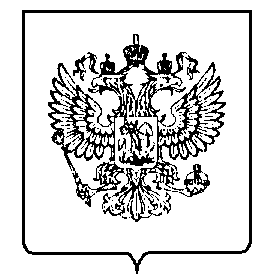 МИНФИН РОССИИФЕДЕРАЛЬНАЯ НАЛОГОВАЯСЛУЖБАУФНС РОССИИ ПО ОРЛОВСКОЙ ОБЛАСТИМЕЖРАЙОННАЯ ИНСПЕКЦИЯФЕДЕРАЛЬНОЙ НАЛОГОВОЙ СЛУЖБЫ №8ПО ОРЛОВСКОЙ ОБЛАСТИ(Межрайонная ИФНС России №8 по Орловской области)ЗАМЕСТИТЕЛЬ НАЧАЛЬНИКА ИНСПЕКЦИИМосковское шоссе, 119, г. Орёл, 302025,Телефон: (4862)39-23-30; Телефакс: (4862)39-23-49;www.nalog.ruМИНФИН РОССИИФЕДЕРАЛЬНАЯ НАЛОГОВАЯСЛУЖБАУФНС РОССИИ ПО ОРЛОВСКОЙ ОБЛАСТИМЕЖРАЙОННАЯ ИНСПЕКЦИЯФЕДЕРАЛЬНОЙ НАЛОГОВОЙ СЛУЖБЫ №8ПО ОРЛОВСКОЙ ОБЛАСТИ(Межрайонная ИФНС России №8 по Орловской области)ЗАМЕСТИТЕЛЬ НАЧАЛЬНИКА ИНСПЕКЦИИМосковское шоссе, 119, г. Орёл, 302025,Телефон: (4862)39-23-30; Телефакс: (4862)39-23-49;www.nalog.ruМИНФИН РОССИИФЕДЕРАЛЬНАЯ НАЛОГОВАЯСЛУЖБАУФНС РОССИИ ПО ОРЛОВСКОЙ ОБЛАСТИМЕЖРАЙОННАЯ ИНСПЕКЦИЯФЕДЕРАЛЬНОЙ НАЛОГОВОЙ СЛУЖБЫ №8ПО ОРЛОВСКОЙ ОБЛАСТИ(Межрайонная ИФНС России №8 по Орловской области)ЗАМЕСТИТЕЛЬ НАЧАЛЬНИКА ИНСПЕКЦИИМосковское шоссе, 119, г. Орёл, 302025,Телефон: (4862)39-23-30; Телефакс: (4862)39-23-49;www.nalog.ruМИНФИН РОССИИФЕДЕРАЛЬНАЯ НАЛОГОВАЯСЛУЖБАУФНС РОССИИ ПО ОРЛОВСКОЙ ОБЛАСТИМЕЖРАЙОННАЯ ИНСПЕКЦИЯФЕДЕРАЛЬНОЙ НАЛОГОВОЙ СЛУЖБЫ №8ПО ОРЛОВСКОЙ ОБЛАСТИ(Межрайонная ИФНС России №8 по Орловской области)ЗАМЕСТИТЕЛЬ НАЧАЛЬНИКА ИНСПЕКЦИИМосковское шоссе, 119, г. Орёл, 302025,Телефон: (4862)39-23-30; Телефакс: (4862)39-23-49;www.nalog.ru